Using TempTales™ (TT) – Vaccine Bags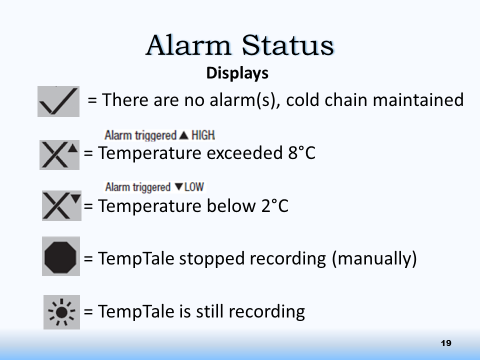 Standards: Place TT in fridge for at least 15 minutes before turning on to ensure TT at Refrigerator temperature. Store TT designated for use in Vaccine Bags in the vaccine fridge whenever they are not in the Vaccine BagsTT must be used in the Vaccine Bag whenever there is vaccine in the bag, and they must be monitored regularly while in the bags.TT must be handled appropriately to avoid false Alarms Always hold TT by the Rubber Cap to avoid temperature alarm errors.Ensure TTs are never in direct contact with cold/ice packsThere are two options for using the TT in Vaccine Bags: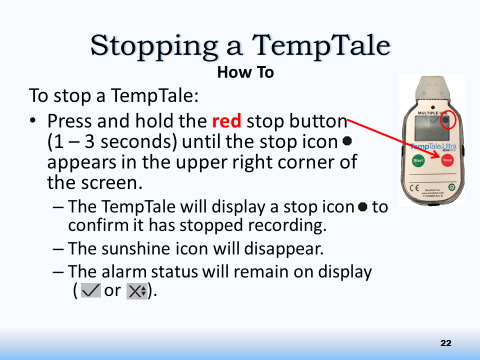 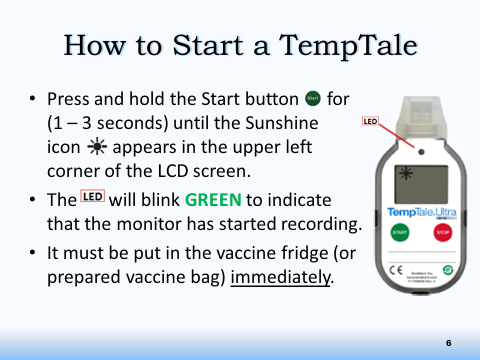 Option 1:  Turn off Between UsesOption 2:  Continuous MonitoringRecommended option for occasional use of Vaccine Bags Recommended option when vaccine bags will be used multiple times per week.Pack bag with vaccine and cold/ice packs.Turn on TT and immediately place in centre of vaccine.At end of clinic:Stop TTCheck Alarm StatusView Recorded TemperatureDownload RecordingClear TTReturn TT to fridgePack bag with vaccine and cold/ice packs.Take TT from fridge, date stamp and immediately place in centre of vaccine.At end of clinic:Leave TT runningDate stamp TTCheck Alarm StatusStore in Fridge until next use.Download data once a week.Viewing Recorded TemperaturesDate Stamping TTAfter turning the TT off, press the Start button to view the recorded temperatures:  there will be up to five windows to scroll through:Average TemperatureMinimum recorded temperatureMaximum recorded temperatureTotal time above high limitTotal time below low limitMust be used if using Option 2 for Vaccine Bags, or any time a Cold Chain Break has been alarmed.While TT is running, press and release the Start button.An ↑ icon will appear briefly in top of LCD screen“Trip Summary Data” will appear.